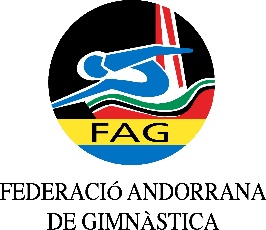 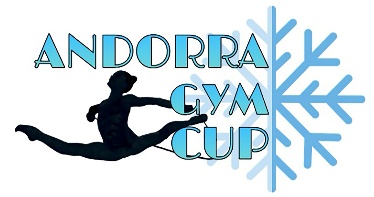 This Form is to be sent in WORD Format (no scans) to:* city where the visa application support letter must be sent toHost FederationANDORRAN GYMNASTICS FEDERATIONFederació Andorrana de Gimnàstica
Centre de Tecnificació Esportiva
c/ Narciso Yepes s/n AD300 - OrdinoMs. Anna Pallarés Phone: (+376) 343 668 E-mail: andgymcup@gmail.comVISA REQUEST Form Federation/clubContact person: Federation/clubPhone: Federation/clubE-mail:LAST NAME,First nameFunctionGenderM/FDate of birthdd.mm.yyyyCitizenship andpassport N°Passport expiry dateArrival dateDeparture dateCity*Special requirementsPlace and date Seal of the NF/clubSignature